Уровень развития речи детей в 6 лет          За период от 5 до 6 лет словарный запас увеличивается на 1000 -1200 слов, достигая 3500 слов.
                                                 Характеристика речи       1. Дети способны вычленять существенные признаки предметов и явлений,
начинают устанавливать причинно-следственные связи между ними, временные
и другие отношения.
       2. К концу шестого года жизни ребенок уже достаточно точно различает
обобщающие слова. Например, он не только говорит «цветы», но и может
отметить, что ромашка, колокольчик – это полевые цветы и т.д.
       3. Развивается связная монологическая речь. Ребенок может без помощи взрослых
передавать содержание небольшой сказки, короткого рассказа, мультфильма,
описать те или иные события, участником которых он был.
       4. К шести годам мышцы губ и языка становятся достаточно крепкими, и ребенок
начинает правильно произносить все звуки родного языка.
       5. Шестилетний ребенок в большинстве случаев правильно пользуется
вопросительной и повествовательной интонациями. Он может передавать свои
чувства по отношению к различным предметам и явлениям: радость, печаль,
горечь, негодование и др.
       6. Шестилетний ребенок имеет достаточно развитый фонематический слух. Он не только хорошо слышит звуки, но и способен выполнять различные задания,  связанные с выделением слогов и слов с заданным звуком из группы других слов  или слогов, может подобрать слова, содержащие определенные звуки.
                                                        Допускается        У некоторых детей в этом возрасте еще только заканчивается правильное
усвоение шипящих звуков, соноров [л], [л’], [р], [р’]. После усвоения этих звуков
дети сразу начинают четко и внятно произносить слова различной сложности.
      !!! Речевое развитие ВАШЕГО малыша индивидуально и измерять его лишь
предложенные критериями не стоит. Не бойтесь обращаться к логопеду, дефектологу и  психологу за консультациями.   Педагог-новатор прошлого столетия - Лысенкова Софья  Николаевна приводила яркое образное сравнение с помидорами:   «Посаженные в одинаковых условиях плоды все равно созревают
каждый в свой срок. И никто даже и не думает ругать овощи за то, что
они спеют медленно»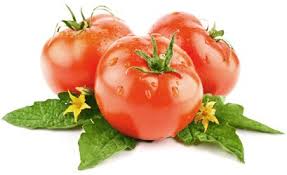 
            Удачи! Любите своих малышей, а мы, логопеды, поможем им правильно и красиво говорить!Учитель-логопедЛаманова Ольга Александровна